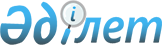 "Талдықорған қаласының ветеринария бөлімі" мемлекеттік мекемесінің Ережесін бекіту туралы
					
			Күшін жойған
			
			
		
					Алматы облысы Талдықорған қаласы әкімдігінің 2015 жылғы 20 қарашадағы № 33-1225 қаулысы. Алматы облысы Әділет департаментінде 2015 жылы 23 желтоқсанда № 3633 болып тіркелді. Күші жойылды - Алматы облысы Талдықорған қаласы әкімдігінің 2016 жылғы 27 маусымдағы № 29-420 қаулысымен      Ескерту. Күші жойылды - Алматы облысы Талдықорған қаласы әкімдігінің 27.06.2016 № 29-420 қаулысымен.

      "Мемлекеттік мүлік туралы" 2011 жылғы 1 наурыздағы Қазақстан Республикасы Заңының 18-бабы 8) тармақшасына және "Қазақстан Республикасы мемлекеттік органының үлгі ережесін бекіту туралы" 2012 жылғы 29 қазандағы № 410 Қазақстан Республикасы Президентінің Жарлығына сәйкес, қала әкімдігі ҚАУЛЫ ЕТЕДІ:

      1. "Талдықорған қаласының ветеринария бөлімі" мемлекеттік мекемесінің Ережесі осы қаулының қосымшасына сәйкес бекітілсін.

      2. "Талдықорған қаласының ветеринария бөлімі" мемлекеттік мекемесінің (Нұртас Тынышбайұлы Қиялбеков) заңнамамен белгіленген тәртіпте Ережені әділет органдарында тіркеуді жүзеге асырсын. 

      3. "Талдықорған қаласының ветеринария бөлімі" мемлекеттік мекемесінің басшысы Нұртас Тынышбайұлы Қиялбеков осы қаулының ресми жариялануын әділет органдарында мемлекеттік тіркелгеннен кейін Қазақстан Республикасының Үкіметі айқындаған интернет-ресурста және қала әкімдігінің интернет-ресурста, қала әкімдігінің нормативтік құқықтық қаулыларын және қала әкімінің нормативтік құқықтық шешімдерін ресми жариялау құқығын алған мерзімді баспа басылымы "Талдықорған" газетінде жариялануын жүзеге асырсын. 

      4. Осы қаулының орындалуын бақылау қала әкімінің орынбасары Әділ Алмас Қабдұлұлына жүктелсін.

      5. Осы қаулы әділет органдарында мемлекеттік тіркелген күннен бастап күшіне енеді және алғашқы ресми жарияланған күнінен кейін күнтізбелік он күн өткен соң қолданысқа енгізіледі. 

 "Талдықорған қаласының ветеринария бөлімі" мемлекеттік мекемесінің ЕРЕЖЕСІ 1. Жалпы ережелер      1. "Талдықорған қаласының ветеринария бөлімі" мемлекеттік мекемесі ветеринария саласында басшылықты жүзеге асыратын Қазақстан Республикасының мемлекеттік органы болып табылады.

      2. "Талдықорған қаласының ветеринария бөлімі" мемлекеттік мекемесінің мынадай ведомствасы бар:

      - "Талдықорған қаласының ветеринария бөлімі" мемлекеттік мекемесінің ветеринариялық пунктері бар "Ветеринариялық станциясы" шаруашылық жүргізу құқығындағы мемлекеттік коммуналдық кәсіпорны.

      3. "Талдықорған қаласының ветеринария бөлімі" мемлекеттік мекемесі өз қызметін Қазақстан Республикасының Конституциясына және заңдарына, Қазақстан Республикасының Президенті мен Үкіметінің актілеріне, өзге де нормативтік құқықтық актілерге, сондай-ақ осы Ережеге сәйкес жүзеге асырады. 

      4. "Талдықорған қаласының ветеринария бөлімі" мемлекеттік мекеме ұйымдық-құқықтық нысандағы заңды тұлға болып табылады, мемлекеттік тілде өз атауы бар мөрі мен мөртаңбалары, белгіленген үлгідегі бланкілері, сондай-ақ Қазақстан Республикасының заңнамасына сәйкес қазынашылық органдарында шоттары болады.      

      5. "Талдықорған қаласының ветеринария бөлімі" мемлекеттік мекемесі азаматтық-құқықтық қатынастарға өз атынан түседі.       

      6. "Талдықорған қаласының ветеринария бөлімі" мемлекеттік мекемесі егер заңнамаға сәйкес осыған уәкілеттік берілген болса, мемлекеттің атынан азаматтық-құқықтық қатынастардың тарапы болуға құқығы бар. 

      7. "Талдықорған қаласының ветеринария бөлімі" мемлекеттік мекемесі өз құзыретінің мәселелері бойынша заңнамада белгіленген тәртіппен "Талдықорған қаласының ветеринария бөлімі" мемлекеттік мекемесі басшысының бұйрықтарымен және Қазақстан Республикасының заңнамасында көзделген басқа да актілермен рәсімделетін шешімдер қабылдайды. 

      8."Талдықорған қаласының ветеринария бөлімі" мемлекеттік мекемесінің құрылымы мен штат санының лимиті қолданыстағы заңнамаға сәйкес бекітіледі. 

      9. Заңды тұлғаның орналасқан жері: индексі 040000, Қазақстан Республикасы, Алматы облысы, Талдықорған қаласы, Абай көшесі, № 241 үй.

      10. Мемлекеттік органның толық атауы – "Талдықорған қаласының ветеринария бөлімі" мемлекеттік мекемесі;

      11. Осы Ереже "Талдықорған қаласының ветеринария бөлімі" мемлекеттік мекемесінің құрылтай құжаты болып табылады. 

      12. "Талдықорған қаласының ветеринария бөлімі" мемлекеттік мекемесінің қызметін қаржыландыру республикалық және жергілікті бюджеттерінен жүзеге асырылады. 

      13. "Талдықорған қаласының ветеринария бөлімі" мемлекеттік мекемесі кәсіпкерлік субъектілермен "Талдықорған қаласының ветеринария бөлімі" мемлекеттік мекемесінің функциялары болып табылатын міндеттерді орындау тұрғысында шарттық қатынастарға түсуге тыйым салынады. 

      Егер "Талдықорған қаласының ветеринария бөлімі" мемлекеттік мекемесі заңнамалық актілермен кірістер әкелетін қызметті жүзеге асыру құқығы берілсе, онда осындай қызметтен алынған кірістер мемлекеттік бюджеттің кірісіне жіберіледі. 

 2. Мемлекеттік мекеменің миссиясы, негізгі міндеттері, функциялары, құқықтары мен міндеттері       14. "Талдықорған қаласының ветеринария бөлімі" мемлекеттік мекемесінің миссиясы: ветеринария саласындағы мемлекеттік саясатты жүзеге асыру.

      15. Міндеттері:

      1) "Талдықорған қаласының ветеринария бөлімі" мемлекеттік мекемесінің негізгі міндеті халықтың денсаулығын жануарлар мен адамға ортақ аурулардан қорғау;

      2) ветеринариялық-санитариялық қауіпсіздікті қамтамасыз ету;

      3) Қазақстан Республикасының аумағын басқа мемлекеттерден жануарлардың жұқпалы және экзотикалық ауруларының әкелiнуi мен таралуынан қорғау;

      4) ветеринариялық препараттардың, жемшөп пен жемшөп қоспа- ларының қауiпсiздiгi мен сапасын бақылау;

      5) жануарлар аурулары диагностикасының, оларға қарсы күрестің және ветеринариялық-санитариялық қауіпсіздікті қамтамасыз етудің құралдары мен әдістерін әзірлеу және пайдалану;

      6) жеке және заңды тұлғалар ветеринария саласындағы қызметтi жүзеге асыруы кезiнде қоршаған ортаны ластаудың алдын алу және оны жою; 

      7) ветеринария ғылымын дамыту, ветеринария саласындағы мамандарды, ветеринария саласындағы кәсіпкерлік қызметті жүзеге асыратын жеке және заңды тұлғаларды даярлау және олардың бiлiктiлiгiн арттыру.

      16. Функциялары:

      1) облыстың жергiлiктi өкiлдi органына бекiту үшін жануарларды асырау қағидаларын, иттер мен мысықтарды асырау және серуендету қағидаларын, қаңғыбас иттер мен мысықтарды аулау және жою қағидаларын, жануарларды асыраудың санитариялық аймақтарының шекараларын белгiлеу жөнiнде ұсыныстар енгізу;

      2) қаңғыбас иттер мен мысықтарды аулауды және жоюды ұйымдастыру; 

      3) ветеринариялық (ветеринариялық-санитариялық) талаптарға сәйкес мал қорымын (биотермиялық шұңқырларды) салуды ұйымдастыру және оларды күтіп-ұстауды қамтамасыз ету;

      4) мүдделі тұлғаларға өткізіліп жатқан ветеринариялық іс-шаралар туралы ақпарат беруді ұйымдастыру және қамтамасыз ету;

      5) ветеринария мәселелері бойынша халықтың арасында ағарту жұмыстарын ұйымдастыру және жүргізу;

      6) жануарлар өсіруді, жануарларды, жануарлардан алынатын өнімдер мен шикізатты дайындауды (союды), сақтауды, қайта өңдеуді және өткізуді жүзеге асыратын өндіріс объектілерін, сондай-ақ ветеринариялық препараттарды, жемшөп пен жемшөп қоспаларын өндіру, сақтау және өткізу жөніндегі ұйымдарды пайдалануға қабылдайтын мемлекеттік комиссияларды ұйымдастыру;

      7) жануарлардың саулығы мен адамның денсаулығына қауіп төндіретін жануарларды, жануарлардан алынатын өнімдер мен шикізатты алып қоймай залалсыздандыру (зарарсыздандыру) және қайта өңдеу;

      8) жануарлардың саулығы мен адамның денсаулығына қауіп төндіретін, алып қоймай залалсыздандырылған (зарарсыздандырылған) және қайта өңделген жануарлардың, жануарлардан алынатын өнімдер мен шикізаттың құнын иелеріне өтеу;

      9) қала аумағында жануарлардың жұқпалы аурулары пайда болған жағдайда, тиісті аумақтың бас мемлекеттік ветеринариялық-санитариялық инспекторының ұсынуы бойынша карантинді немесе іс-шаралар белгілеу туралы ұсыныстарды қаланың (облыстық маңызы бар) жергілікті атқарушы органына енгізу;

      10) қала аумағында жануарлардың жұқпалы ауруларының ошақтарын жою жөнінде ветеринариялық іс-шаралар кешені жүргізілгеннен кейін тиісті аумақтың бас мемлекеттік ветеринариялық-санитариялық инспекторының ұсынуы бойынша шектеу іс-шараларын немесе карантинді тоқтату туралы ұсыныстарды қаланың (облыстық маңызы бар) жергілікті атқарушы органына енгізу; 

      11) мемлекеттік ветеринариялық-санитариялық бақылау және қадағалау объектілеріне ветеринариялық-санитариялық қорытынды беруге құқығы бар мемлекеттік ветеринариялық дәрігерлер тізімін бекіту;

      12) қала аумағында жеке және заңды тұлғалардың Қазақстан Республикасының ветеринария саласындағы заңнамасын сақтауын мемлекеттік ветеринариялық-санитариялық бақылауды және қадағалауды ұйымдастыру және жүзеге асыру;

      13) эпизоотия ошақтары пайда болған жағдайда оларды зерттеп-қарауды жүргізу және эпизоотологиялық зерттеп-қарау актісін беру;

      14) Қазақстан Республикасының ветеринария саласындағы заңнамасы талаптарының сақталуы тұрғысынан мемлекеттік ветеринариялық-санитариялық бақылауды және қадағалауды:

      ішкі сауда объектілерінде;

      жануарлар өсіруді, жануарларды, жануарлардан алынатын өнімдер мен шикізатты дайындауды (союды), сақтауды, қайта өңдеуді және өткізуді жүзеге асыратын өндіріс объектілерінде, сондай-ақ ветеринариялық препараттарды, жемшөп пен жемшөп қоспаларын сақтау және өткізу жөніндегі ұйымдарда (импортпен және экспортпен байланыстыларды қоспағанда); 

      ветеринария саласындағы кәсіпкерлік қызметті жүзеге асыратын адамдарда;

      қала аумағында орны ауыстырылатын (тасымалданатын) объектілерді тасымалдау (орнын ауыстыру), тиеу, түсіру кезінде;

      жануарлар ауруларының қоздырушыларын тарататын факторлар болуы мүмкін көлік құралдарының барлық түрлерінде, ыдыстың, буып-түю материалдарының барлық түрлері бойынша;

      тасымалдау (орнын ауыстыру) маршруттары өтетін, мал айдалатын жолдарда, маршруттарда, мал жайылымдары мен суаттардың аумақтарында;

      орны ауыстырылатын (тасымалданатын) объектілерді өсіретін, сақтайтын, өңдейтін, өткізетін немесе пайдаланатын жеке және заңды тұлғалардың аумақтарында, өндірістік үй-жайларында және қызметіне жүзеге асыру;

      15) мал қорымдарын (биотермиялық шұңқырларды), орны ауыстырылатын (тасымалданатын) объектілерді күтіп-ұстауға, өсіруге, пайдалануға, өндіруге, дайындауға (союға), сақтауға, қайта өңдеу мен өткізуге байланысты мемлекеттік ветеринариялық-санитариялық бақылау және қадағалау объектілерін орналастыру, салу, реконструкциялау және пайдалануға беру кезінде, сондай-ақ оларды тасымалдау (орнын ауыстыру) кезінде зоогигиеналық және ветеринариялық (ветеринариялық-санитариялық) талаптардың сақталуына мемлекеттік ветеринариялық-санитариялық бақылауды және қадағалауды жүзеге асыру;

      16) жеке және заңды тұлғаларға қатысты мемлекеттік ветеринариялық - санитариялық бақылау және қадағалау актісін жасау;

      17) қала аумағында жануарлардың энзоотиялық аурулары бойынша ветеринариялық іс-шаралар өткізуді ұйымдастыру;

      18) уәкілетті орган бекітетін тізбе бойынша жануарлардың аса қауіпті ауруларының, сондай-ақ жануарлардың басқа да ауруларының профилактикасы, биологиялық материал сынамаларын алу және оларды 

      диагностикалау үшін жеткізу бойынша ветеринариялық іс-шаралардың жүргізілуін ұйымдастыру;

      19) ауыл шаруашылығы жануарларын бірдейлендіру, ауыл шаруашы- лығы жануарларын бірдейлендіру жөніндегі дерекқорды жүргізу бойынша іс-шаралар өткізуді ұйымдастыру;

      20) ауыл шаруашылығы жануарларын бірдейлендіруді жүргізу үшін бұйымдарға (құралдарға) және атрибуттарға қажеттілікті айқындау және облыстың жергілікті атқарушы органына ақпарат беру;

      21) ветеринариялық есепке алу мен есептілікті жинақтау, талдау және оларды облыстың жергілікті атқарушы органына ұсыну;

      22) облыстың жергілікті атқарушы органына жануарлардың жұқпалы және жұқпалы емес ауруларының профилактикасы бойынша ветеринариялық іс-шаралар жөнінде ұсыныстар енгізу;

      23) облыстың жергілікті атқарушы органына профилактикасы мен диагностикасы бюджет қаражаты есебінен жүзеге асырылатын жануарлардың энзоотиялық ауруларының тізбесі жөнінде ұсыныстар енгізу;

      24) бюджет қаражаты есебінен сатып алынған ветеринариялық препараттарды сақтауды ұйымдастыру; 

      25) облыстың жергілікті атқарушы органына тиісті әкімшілік-аумақтық бірліктің аумағында ветеринариялық-санитариялық қауіпсіздікті қамтамасыз ету жөніндегі ветеринариялық іс-шаралар туралы ұсыныстар енгізу;

      26) ауру жануарларды санитариялық союды ұйымдастыру;

      27) "Рұқсаттар және хабарламалар туралы" Қазақстан Республикасының Заңына сәйкес жеке және заңды тұлғалардан ветеринария саласындағы кәсіпкерлік қызметті жүзеге асырудың басталғаны немесе тоқтатылғаны туралы хабарламалар қабылдау, сондай-ақ рұқсаттар мен хабарламалардың мемлекеттік электрондық тізілімін жүргізу;

      28) жергілікті мемлекеттік басқару мүддесінде Қазақстан Республика- сының заңнамасымен жергілікті атқарушы органдарға жүктелетін өзге де өкілеттіктерді жүзеге асыру кіреді.

      17. Құқықтары мен міндеттері:

      1) өзіне жүктелген міндеттерді жүзеге асыру үшін ветеринария саласындағы уәкілетті мемлекеттік органнан және өзге ұйымдардан қажетті ақпаратты сұратуға және алуға;

      2) ветеринария саласында кәсіпкерлік қызметті жүзеге асыратын заңды және жеке тұлғалар белгіленген ветеринариялық-санитариялық ережелер мен нормативтерді бұзған жағдайда, олардың лицензияларын заңнамада белгіленген тәртіппен тоқтату туралы заң бойынша шешімдер шығаруға немесе қайтарып алуға бастамашы болуға; 

      3) белгіленген тәртіппен эпизоотияға қарсы төтенше комиссиялар құру туралы ұсынысты шығаруға;

      4) Қазақстан Республикасының ветеринария саласындағы заңдары нормаларының орындалуын тексеру, сондай-ақ ветеринария саласындағы жеке және заңды тұлғалардың қызметi туралы ақпарат алу мақсатында мемлекеттiк ветеринариялық-санитариялық бақылау және қадағалау объектiлерiне Қазақстан Республикасының заңнамасында белгiленген тәртiппен кедергiсiз (қызмет куәлiгiн көрсетiп) кiруiне;

      5) мемлекеттiк ветеринариялық-санитариялық бақылау және қадағалау объектiлерiне диагностика немесе ветеринариялық-санитариялық сараптама жасау үшiн, зерттеу жүргiзу мерзiмi туралы мүдделi тараптарға хабарлай отырып, олардың сынамаларын iрiктеп алуды жүргiзуге;

      6) мемлекеттiк ветеринариялық-санитариялық бақылау және қадағалау жүргiзуге;

      7) ветеринариялық құжаттар беруге;

      8) осы заңда берiлген өкiлеттiктер шегiнде актiлер шығаруға;

      9) ветеринариялық-санитариялық қолайлы аумақтарда, сондай-ақ қолайсыз пункттерде жануарлардың және адамның денсаулығына қауіп төндіретін орны ауыстырылатын (тасымалданатын) объектілер анықталған жағдайда Қазақстан Республикасының заңдарында белгiленген тәртiппен оларды алып қоюға және жоюға, оларды залалсыздандыруды (зарарсыздандыруды)немесе өңдеудi ұйымдастыру iсiне қатысуға, сондай-ақ 

      аталған фактiлер туралы денсаулық сақтау саласындағы уәкілетті мемлекеттік органға хабарлауға;

      10) Қазақстан Республикасының ветеринария саласындағы заңдары бұзылған жағдайда сотқа талап қоюға;

      11) Қазақстан Республикасының заң актiлерiне сәйкес әкiмшiлiк құқық бұзушылық туралы iстердi қарауға.

 3. Мемлекеттік мекеменің қызметін ұйымдастыру      18. "Талдықорған қаласының ветеринария бөлімі" мемлекеттік мекемесі басшылықты "Талдықорған қаласының ветеринария бөлімі" мемлекеттік мекемесіне жүктелген міндеттердің орындалуына және оның функцияларын жүзеге асыруға дербес жауапты болатын бірінші басшы жүзеге асырады. 

      19. "Талдықорған қаласының ветеринария бөлімі" мемлекеттік мекемесінің бірінші басшысын Талдықорған қаласының әкімі қызметке тағайындайды және қызметтен босатады. 

      20. "Талдықорған қаласының ветеринария бөлімі" мемлекеттік мекемесінің бірінші басшысының Қазақстан Республикасының заңнамасына сәйкес қызметке тағайындалатын және қызметтен босатылатын орынбасарлары болады. 

      21. "Талдықорған қаласының ветеринария бөлімі" мемлекеттік мекемесінің бірінші басшысының өкілеттігі: 

      1) ветеринария бөлімінің жұмысын басқарады және ветеринария бөліміне жүктелген міндеттердің орындалуына дербес жауапкершілікті алып жүретін қызметкерлер арасындағы қызметтік міндеттерді және олардың жауапкершілік дәрежесін үйлестіреді және бекітеді; 

      2) жануарлардың энзоотиялық және аса қауіпті аурулары бойынша ветеринариялық іс-шараларды жүргізуге бөлінген бюджеттік қаражаттың мақсатты пайдалануын қамтамасыз етеді; 

      3) стратегиялық жоспарларды әзірлейді және ағымды жоспарларды бекітеді; 

      4) өз қызметінің шектеуінде бұйрықтар шығарады, нұсқаулар береді, қызметтік құжаттамаға қол қояды;

      5) заңнамада белгіленген тәртіпте бөлімнің қызметкерлерін жұмысқа қабылдайды және жұмыстан шығарады, кызметкерлерге көтермелеу және тәртіптік шаралар қолданады;

      6) Қазақстан Республикасының заңына сәйкес өзге де өкілеттіктерді жүзеге асырады.

      "Талдықорған қаласының ветеринария бөлімі" мемлекеттік мекемесінің бірінші басшысы болмаған кезеңде оның өкілеттіктерін қолданыстағы заңнамаға сәйкес оны алмастыратын тұлға орындайды. 

      22. Бірінші басшы өз орынбасарларының өкілеттіктерін қолданыстағы заңнамаға сәйкес белгілейді. "Талдықорған қаласының ветеринария бөлімі" мемлекеттік мекемесінің басшысы-бас мемлекеттік ветеринариялық дәрігері, ал өзге лауазымды мамандар мемлекеттік ветеринариялық дәрігерлер болып табылады. 

 4. Мемлекеттік мекеменің мүлкі.      23. "Талдықорған қаласының ветеринария бөлімі" мемлекеттік мекемесінің заңнамада көзделген жағдайларда жедел басқару құқығында оқшауланған мүлкі болу мүмкін. 

      "Талдықорған қаласының ветеринария бөлімі" мемлекеттік мекемесінің мүлкі оған меншік иесі берген мүлік, сондай-ақ өз қызметі нәтижесінде сатып алынған мүлік (ақшалай кірістерді қоса алғанда) және Қазақстан Республикасының заңнамасында тыйым салынбаған өзге де кездер есебінен қалыптастырылады.

      24. "Талдықорған қаласының ветеринария бөлімі" мемлекеттік мекемесінде бекітілген мүлікі камуналдық меншікке жатады. 

      25. Егер заңнамада өзгеше көзделмесе, "Талдықорған қаласының ветеринария бөлімі" мемлекеттік мекемесінің өзіне бекітілген мүлікті және қаржыландыру жоспары бойынша өзіне бөлінген қаражат есебінен сатып алынған мүлікті өз бетімен иеліктен шығаруға немесе оған өзгедей тәсілмен билік етуге құқығы жоқ. 

 5. Мемлекеттік мекеменің қайта ұйымдастыру және тарату      26. "Талдықорған қаласының ветеринария бөлімі" мемлекеттік мекемесінің қайта ұйымдастыру және тарату Қазақстан Республикасының заңнамасына сәйкес жүзеге асырылады. 

      "Талдықорған қаласының ветеринария бөлімі" мемлекеттік мекемесі және оның ведомстволарының қарамағындағы аумақтық органдардың тізбесі: 

      "Талдықорған қаласының ветеринария бөлімі" мемлекеттік мекемесінің ветеринариялық пунктері бар "Ветеринариялық станциясы" шаруашылық жүргізу құқығындағы мемлекеттік коммуналдық кәсіпорыны. 


					© 2012. Қазақстан Республикасы Әділет министрлігінің «Қазақстан Республикасының Заңнама және құқықтық ақпарат институты» ШЖҚ РМК
				
      Қала әкімі

Б. Қарасаев
Талдықорған қаласы әкімдігінің 2015 жылғы "20" қараша № 33-1225 қаулысымен бекітілген қосымша 